Publicado en Ciudad de México el 23/07/2020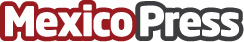 NICE es reconocida por DMG Consulting como líder en optimización de la fuerza laboral en contact centerLa compañía también se destaca en crecimiento e innovación a través de soluciones de nube y análisisDatos de contacto:NICE SystemsNICE Systems5556152195Nota de prensa publicada en: https://www.mexicopress.com.mx/nice-es-reconocida-por-dmg-consulting-como Categorías: Nacional Telecomunicaciones E-Commerce Software http://www.mexicopress.com.mx